Бриф на разработку мобильного приложенияДля более четкого определения целей, стоящих перед будущим мобильным приложением, необходимо заполнить анкету максимально подробно. Это поможет нам оперативно определить цены и сроки реализации. Способы связиМы гарантируем полную конфиденциальность представленной информации о вас и о вашей деятельности. Если вы затрудняетесь с заполнением брифа, свяжитесь с нами любым удобным для вас способом. Мы заполним его вместе с вами.  ОбщееОписание функционалаСроки и бюджетУказывать или нет предполагаемый бюджет, в котором вы готовы работать с разработчиками — ваше дело.Не указав его, вы можете выиграть в том случае, если разработчик назовет стоимость ниже, но рискуете недополучить то, что разработчик готов предложить за те деньги, которые вы в действительности готовы заплатить. Указав примерную стоимость — даете разработчику возможность, сразу не гадая предлагать вам решения в указанных ценовых рамках, экономя время обеих сторон. Кроме того, указание вилки цены не отменяет необходимость разработчика обосновать ту сумму, которую он просит за свою работу.

Спасибо, что обратились к нам!sdmne.commail@sdmne.com+375293230623 (Telegram, Viber, WhatsApp)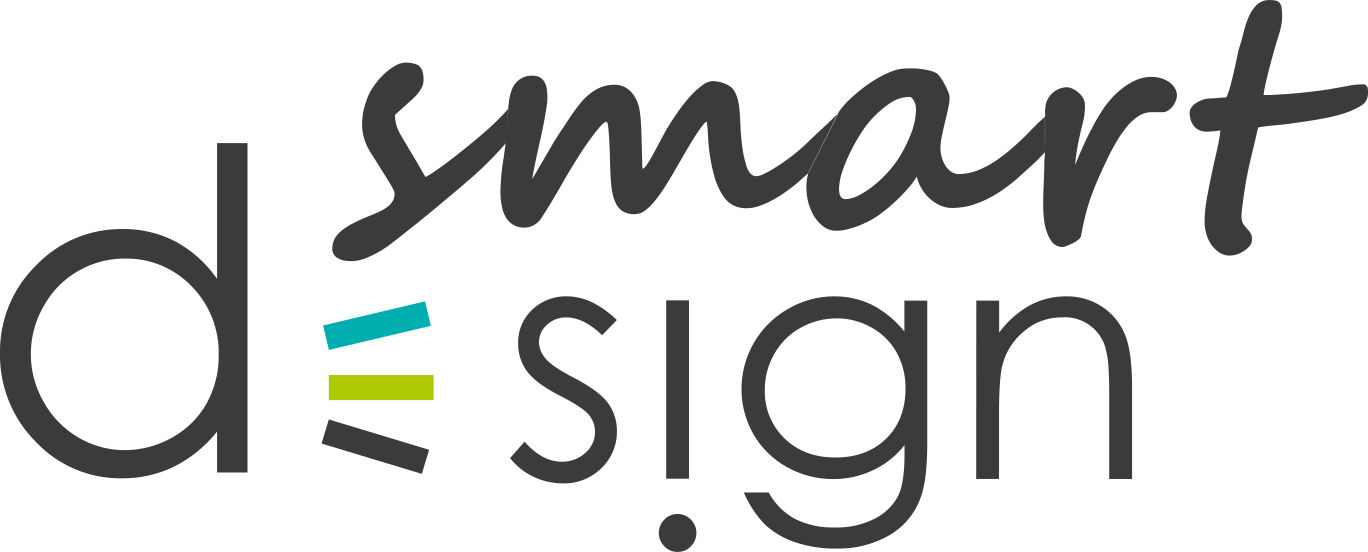 Дата заполнения Контактное лицоТелефон / SkypeEmailУдобный период времени для общенияНазвание проекта. Общая идея Область применения приложения (чем занимается ваша компания?)Цели приложения. Чего вы хотите добиться с помощью приложения?Как вы собираетесь использовать приложение? Какие задачи вы хотите решить?Целевая аудитория. Кто будет пользоваться приложением? В каких условиях?Похожие проекты, которые вам нравятся. Почему?Что должно уметь делать ваше приложение?Какие функции понадобятся в вашем приложении?Есть ли у вас дополнения к этому списку?На какой платформе должно быть выполнено приложение? На чьей стороне делается сервер? Предоставляется ли АПИ?Желаемый и обязательный сроки сдачи проектаПредполагаемый бюджет на разработку сайта. Это поможет подобрать соответствующий функционал приложенияЕсли у вас есть материалы по проекту (техническое задание, прототипы экранов, дизайн и др.), поделитесь ссылкой на них (например, на Яндекс.Диск)Ваши комментарии, вопросы, пожелания